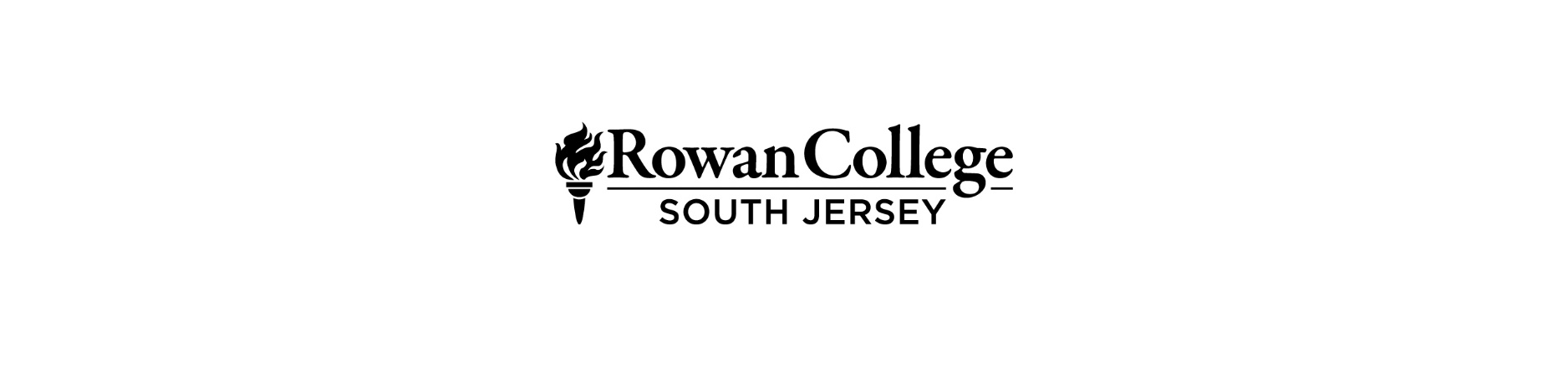 Nursing and Health Professions1400 Tanyard Road, Sewell, NJ 08080856-468-5000HPE 105: Healthcare Provider Emergency Response with CPR/BLSSyllabusLecture Hours/Credits: 1/1Catalog DescriptionThis course is designed to provide training in the duties of the Healthcare Provider as first responder in emergencies. Course includes topics that HCP needs to consider when beginning first aid as well as the responsibilities when initiating basic life support. Students will have an opportunity to gain knowledge and skills on victim assessment, controlling bleeding, and preventing shock. Students will learn how to recognize and respond to life-threatening emergencies such as cardiac arrest, respiratory arrest and foreign-body airway obstruction (choking). At course completion, students will be required to demonstrate the correct provision of high-quality CPR and the correct use of an automated external defibrillator (AED). Students who successfully complete the written and skill components of the CPR module will be awarded the American Heart Association’s Basic Life Support for Healthcare Providers card.Textbook and Course MaterialsIt is the responsibility of the student to confirm with the bookstore and/or their instructor the textbook, handbook, and any other materials required for their specific course and section. Click here to see current textbook prices at rcgc.bncollege.com.Evaluation AssessmentGrading DistributionGrading to be determined by individual instructors.Individual instructors may include the following assessment(s):ExamsQuizzesTerms IdentificationEssaysPresentations Group DiscussionsAttendance and ParticipationGradingThe grading scale for each course and section will be determined by the instructor and distributed the first day of class.Rowan College of South Jersey Core Competencies(Based on the NJCCC General Education Foundation - August 15, 2007; Revised 2011; Adopted 2014)This comprehensive list reflects the core competencies that are essential for all RCSJ graduates; however, each program varies regarding competencies required for a specific degree. Critical thinking is embedded in all courses, while teamwork and personal skills are embedded in many courses.Written and Oral Communication: Students will communicate effectively in both speech and writing.Quantitative Knowledge and Skills: Students will use appropriate mathematical and statistical concepts and operations to interpret data and to solve problemsScientific Knowledge and Reasoning: Students will use the scientific method of inquiry, through the acquisition of scientific knowledge.Technological Competency: Students will use computer systems or other appropriate forms of technology to achieve educational and personal goalsSociety and Human Behavior: Students will use social science theories and concepts to analyze human behavior and social and political institutions and to act as responsible citizens.Humanistic Perspective: Students will analyze works in the fields of art, history, music, or theater; literature; philosophy and/or religious studies; and/or will gain competence in the use of a foreign languageHistorical Perspective: Students will understand historical events and movements in World, Western, non-Western or American societies and assess their subsequent significance.Global and Cultural Awareness: Students will understand the importance of a global perspective and culturally diverse peoples.Ethical Reasoning and Action: Students will understand ethical issues and situations.Information Literacy: Students will address an information need by locating, evaluating, and effectively using information.HPE 105 Core CompetenciesThis course focuses on three of RCSJ Core Competencies:Information LiteracyTechnological CompetencyScientific Knowledge and ReasoningStudent Learning Outcomes: Healthcare Provider Emergency Response with CPR/BLSTopical OutlineBasics of First AidCalling for HELPDuties of the RescuerRescuer/Victim Safety-Standard Precaution ConsiderationsBasic Life Support Considerations Across LifespanAdult Patient Child Patient Infant Patient Assessing Unresponsive VictimPrimary Assessment CheckLevel of consciousnessProviding CPR/ AED-AdultsCompressionsVentilations Stopping CPRAED Use [safety considerations]One or Two Providers of CareProviding CPR/AED-ChildrenAirway issuesCompression to Ventilation ratioUse of AED on ChildrenProviding CPR/AED-InfantsImportance of primary infant assessmentAirway issuesCompression to Ventilation ratioAED and infants Dealing with an Obstructed AirwayAdult issues and considerationsChild/Infant issues and considerationsThe Emergency Medical Service System—Team DynamicsEffective Communication with First Responders/EMT’sLegal Considerations with Emergency careDealing with Stress following TraumaCareers in Emergency MedicineResources Academic Support Center:  The Academic Support Center (ACS), located in Room 603 above the College Store, offers FREE tutoring, student success workshops, structured study groups, and academic coaching for RCSJ students seeking assistance in most subjects. The phone number is 856-681-6250. For more information about all the services provided, please visit the Academic Support Center’s webpage: rcsj.edu/asc.Affirmative Action StatementThe Board of Trustees is committed to providing a work and academic environment that maintains and promotes affirmative action and equal opportunity for all employees and students without discrimination on the basis of certain enumerated and protected categories.  These categories are race, creed (religion), color, national origin, nationality, ancestry, age, sex (including pregnancy and sexual harassment), marital status, domestic partnership or civil union status, affectional or sexual orientation, gender identity or expression, atypical hereditary cellular or blood trait, genetic information, liability for military service, or mental or physical disability, including AIDS and HIV related illnesses. For questions concerning discrimination, contact Almarie J. Jones, Special Assistant to the President, Diversity and Equity/Title IX and Compliance, 856-415-2154 or ajones@rcsj.edu or (Cumberland) Nathaniel Alridge, Jr., JD, Director, Diversity and Equity/Title IX and Judicial Affairs, 856-691-8600, ext. 1414 or nalridge@rcsj.edu. For disability issues or any barriers in the learning or physical environment related to a document condition/disability please contact: Gloucester campus – Dennis M. Cook, Director, Department of Special Services, ADAAA/504 Officer at 856-415-2265 or dcook@rcsj.edu; or Cumberland Campus – Meredith Vicente, Senior Director, Physical & Learning Disabilities, Center for Academic & Student Success (CASS) at 856-691-6900 ext. 1282 or mvicent1@rcsj.edu Department of Special ServicesThe Department of Special Services is located in the Instructional Center, room 425A.  The Special Services Department is committed to providing support services and ensuring equal access to eligible students with documented disabilities as outlined by the Americans with Disabilities Act (ADA) and the Americans with Disabilities Act with Amendments.  If you are an eligible student with a documented disability  please visit our website at RCSJ.edu/SpecialServices or call the office at 856-415-2265 or 856-415-2247 to speak to the Assistant Director Carol Weinhardt, cweinhar@rcsj.edu. Reporting Allegations of Sexual Assault and Resource Referrals (8/2020)Gloucester CampusThere are multiple safe places for students to report allegations of sexual assault, both on and off campus. Reports of sexual assault can be made to any of the following offices listed in the chart below.All students are encouraged to report alleged crimes on campus.  Crimes that pose a threat to the campus community must be reported to 9-1-1, Security, the Sheriff’s Office or the Deptford Township Police Department.  All employees, including Security staff, must report incidents of discrimination, harassment or sexual misconduct to the Title IX Officer.Successful completion of HPE 105 will help students: RCSJ Core CompetenciesEvaluation / Assessment (Additional means of evaluation may be included by individual instructors)Appraise the need for and provide the correct emergency response based on a given emergency and correctly assess the needs of the victim(s).Scientific Knowledge and ReasoningTechnological CompetencyInformation LiteracyExamsDiscussion AssignmentsPerform high-quality CPR in a wide variety of settings.Scientific Knowledge and ReasoningSkills AssessmentsDemonstrate the appropriate use of Automated External Defibrillator [AED].Scientific Knowledge and ReasoningSkills AssessmentsDemonstrate effective close-loop communication with other First Responders/EMT’sScientific Knowledge and ReasoningInformation LiteracySkills Assessment
AssignmentsDetail diseases that pose a risk of transmission to health care providers and precautions to minimize disease transmission.Scientific Knowledge and ReasoningTechnological CompetencyInformation LiteracyExamsAssignmentsDescribe legal and ethical concerns that apply to health care providers rendering emergency care.Scientific Knowledge and ReasoningInformation LiteracyExamsDiscussion Identify options and concerns in emergency response careersInformation LiteracyExamsDiscussionServiceResourcePhone Number/Location/WebsiteNon-Confidential ReportingLocal Law EnforcementGloucester County Sheriff’s OfficeDeptford Township Police Dept.Gloucester Co. Prosecutor’s OfficeSexual Assault Response Team856-681-2200856-845-2220856-384-5500856-384-5555Non-Confidential Reporting9-1-1 andCampusSecurity9-1-1 Gloucester CountyEmergency Management DispatchCampus SecurityBlue Light Emergency Phones OR ext. 4444 from any campus desk phone9-1-1 or push RED button on Campus Blue Light Emergency Phones856-681-6287Non-Confidential On-Campus Reporting Support ServicesAlmarie J. JonesSpecial Assistant to the President Diversity and Equity/Title IX and ComplianceJohn F. RyderDirectorStudent and Veteran Affairs856-415-2154College Center, Room 116ajones@rcsj.edu856-468-5000, ext. 6456College Center, room 202jryder@rcsj.eduConfidential On-CampusCounseling and Support Services Lois Y. Lawson-Briddell, Ph.D. MSW, LSW, Director Counseling & Wellness Services CenterWilliam Leonard, Ph.D.Intervention Teams ConsultantCrystal Noboa, LSW, MSW Director, The Center for People in Transition (PIT)Diane Mussoline, EdS, LMFTDirector of Behavioral Services856-464-5236	llawsonb@rcsj.eduCollege Center, Room 206 856-415-2119	wleonard@rcsj.eduCollege Center, STEM Office C-168856-415-2264	cnoboa@rcsj.eduWorkforce Development Bldg., room 809856-494-5665	dmussoli@rcsj.eduCollege Center, Room 200AConfidentialOff-Campus Full-ServiceSupportCenter for Family Services/Services Empowering Rights of Victims (SERV)1-866-295-7378Camden and Gloucester countiescenterffs.org/servHospitals with Sexual AssaultNurseExaminersInspira Medical CenterJefferson Washington Township Hospital700 Mullica Hill Rd.Mullica Hill, NJ · 856-508-1000435 Hurffville-Crosskeys Rd., Turnersville, NJ · 856-582-2500